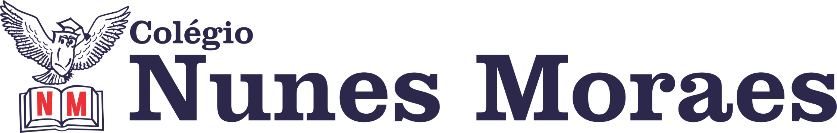 AGENDA DIÁRIA 5° ANO EF- 27 DE ABRIL.1ª AULA:  Português (Texto).Capítulo 06 – Um dia de vlogger.Objeto do conhecimento: Leitura/Escuta (Vlog).Atividades do dia: 27 de abril de 2021.No vídeo a seguir tem a explicação e acompanhamento de toda a aula. Nele, você verá:Passo 01 – Assista ao vídeo 2 do canal Grandes Pequeninos na página 11. Link do vídeo: https://m.youtube.com/watch?v=oueAfq_XJrg&feature=youtu.be Passo 02 – Atividade de classe: nas páginas 14 e 15(questões 07 a 10). Passo 03 – Atividade de casa: Grave um áudio respondendo à pergunta da questão 11 na página 15.Link da vídeoaula: https://youtu.be/o0GpqejwaFI Obs: Ao final da aula, envie a foto da atividade de classe (páginas 14 e 15) de Língua Portuguesa (livro 2) e o áudio pedido para o WhatsApp da professora de sua turma.2ª AULA:  História.Capítulo 06 – A importância dos rios ontem e hoje.Objeto do conhecimento: Os rios e as primeiras comunidades; Os grandes rios da Antiguidade; A importância dos rios para as sociedades.Atividades do dia: 27 de abril de 2021.No vídeo a seguir tem a explicação e acompanhamento de toda a aula. Nele, você verá:Passo 01 – Leitura “Dos povoados às primeiras civilizações” na página 17.Passo 02 – Atividade de classe: página 19 (questões 03 a 06).Link da vídeoaula: https://youtu.be/KAlB-njPDcQ Obs: Ao final desta aula, envie a foto da atividade de classe (página 19) para o WhatsApp da professora de sua turma.Leitura complementar:As sociedades de regadio foram organizações sociais e econômicas muito dependentes dos benefícios oferecidos pelas margens dos rios. Conheça mais características de tais civilizações acessando o link: http://qr.portalsas.com.br/1L0F3ª AULA: CiênciasCapítulo 06 – Quantos materiais existem!Atividades do dia: 27 de abril de 2021 Passo 1: Continuação do estudo do capítulo 6 “Quantos materiais existem?” Página 10 e 11. Explanação sobre calor específico, condutividade térmica, e condutividade elétrica  p. 15 e 17.Passo 2: Atividade de classe: página 16.Passo 4: Atividade de casa:  página 17, questão 3.Link da videoaula: https://youtu.be/oEleCMJXH-I Observação: Os Alunos devem enviar as fotos das atividades para o WhatsApp da professora de sua turma.4ª AULA: MatemáticaCapítulo 06 – Sistema monetário brasileiroAtividades do dia: 27 de abril de 2021 Passo 1: Acompanhe a revisão do conteúdo da aula anterior: Sistema monetário brasileiro.Passo 3: Acompanhe a explanação sobre o conteúdo da nossa videoaula de hoje: Situações-problemas envolvendo o sistema monetário brasileiro.Passo 4: Observe a orientação da professora para a atividade da página 21 questões 2 a 5.  Pause o vídeo sempre que a professora pedir e realize a atividade, depois acompanhe a correção. Passo 5: Explicação da atividade de casa, página 23.Link da videoaula: https://youtu.be/aRWSHmz68Mk  Obs: Mandar a foto da atividade para o WhatsApp da professora de sua turma. 